Day 5 Elementary CraftWindsock DoveIntroduction for Station Leader:	Good morning! It sure has been an exciting week. We all hope that you have had just as fun this week as the children had. We have learned so much, and it isn’t quite done yet! The theme of today and the last theme of the week is God empowers us. After Jesus dies on the cross and is resurrected from the dead, He appears to His disciples. He tells them that God will send them something. As the disciples are hiding, God sends them the Holy Spirit. This empowers them to spread the Word of the Lord to the world.	The settlers who came to the West came with practically nothing. They had some items and resources provided for them, but mostly, they didn’t have anything. They had to do everything for themselves. Many of the people in the West were some type of entrepreneurs. There were the farmers and ranchers and blacksmiths and masons and so much more! They were empowered. They had the power to do everything for themselves. God empowers us and the people of the West were also empowered.Today’s craft has to do with Pentecost. The disciples were given the Holy Spirit by God. The Holy Spirit appeared as flames. When Jesus was baptised, a dove appeared, and God spoke about Jesus. This craft has a dove on a windsock with flames hanging off. This represents God giving the Holy Spirit to the disciples. By being a hanging decoration, it can be put anywhere in the house and shows that God empowers everyone with the Holy Spirit. This craft is fun and a great closer for the last day of VBS!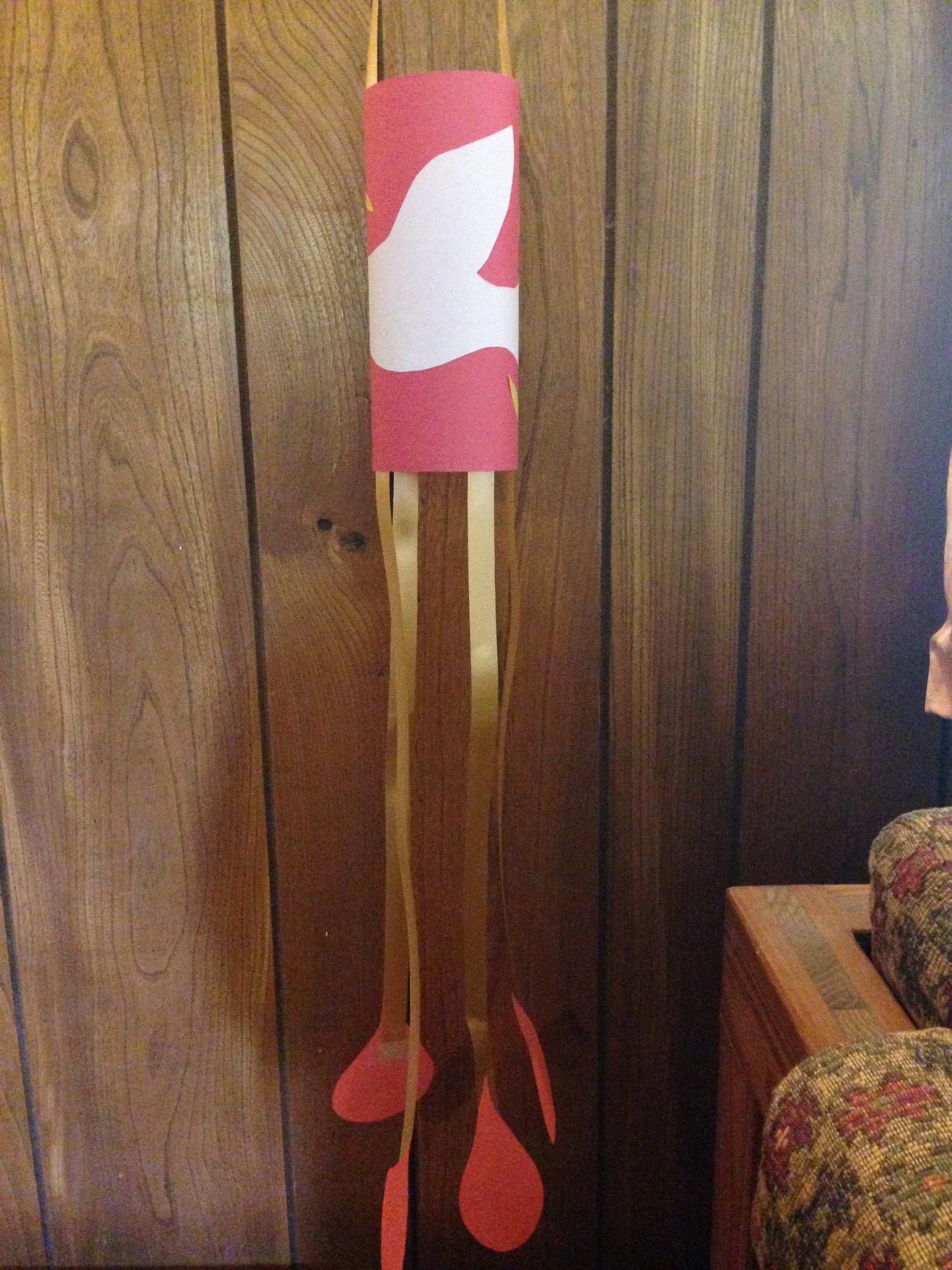 Supplies:Red Construction PaperOrange Construction Paper (flames)Yellow Construction Paper (sparks)White Construction Paper (dove)Ribbon (precut)Glue SticksScissorsScotch TapeContainersSharpiesHow to create the windsock:	Take a precut dove and four yellow sparks and a piece of red construction paper. Glue the dove and sparks onto the construction paper. Take four flames and four pieces of ribbon. Tape the ribbon onto the back of the flames. Tape the other end of the ribbons onto the back of the red construction paper. Take one long piece of ribbon and tape the two ends to the back of the construction paper to make a handle. Fold the construction paper so it is a cylinder and tape it. Done!Preparation:Have the dove, flames, sparks, and ribbon all precut and put on the table in containersSet up a place to put them when they are done being madeInstruction for when group arrives:Welcome the group to the last day of VBSExplain the craft that they will be creating today and show the sample that is providedAsk them what the theme is for the day (God empowers us)They might not know or remember the theme yet so if they don’t get it, please remind themThen tell them briefly how God gave the Holy Spirit to the disciples.Again, some groups may not have gone to Bible Story yet. Please just give a brief explanation of this.Hand out a piece of red construction paper to each childHave them write their name on the back and near an edgeHave them grab a dove and four yellow sparks and glue them onto the construction paperHave them take four flames and four pieces of ribbonLet them tape the ribbon onto the back of the flames and onto the back of the construction paperLet them tape the last ribbon on for the handleHelp them fold and tape the red construction paper into a cylinderPut it asideClean up:At the end of the day please:Put away all suppliesThrow away all garbageSweep the floorWash down the tables